123456	IN THE SUPERIOR COURT OF THE STATE OF WASHINGTONIN AND FOR THE COUNTY OF KITSAP7STATE OF WASHINGTON,8Plaintiff,9v.xxx:xxx,12Defendant.13)))))	No.))	MOTION AND DECLARATION)	TO COMPEL RECORDS OF KITSAP)	SEXUAL ASSAULT CENTER)COMES NOW XXXXX:XX, by and through counsel, AMY I. MUTH, and moves thiscourt for an order COMPELLING Kitsap Sexual Assault Center to produce any and all recordspertaining to the above-cause number in relation to alleged victims R-	NIii R-	andS.R., DOB 3/16/1998, pursuant to RCW 70.125.065, and this court's ruling of April 22, 2005. 18This motion is based upon the records and files herein and the attached declaration of counsel.19DATED this	day of 	,, 2005.2021	RONALD D. NESS AND ASSOCIATES222324	AMY I. MUTH, WSBA #31862Attorney for Defendant25DECLARATION OF COUNSELSTATEOFWASHINGTON )ss.County of Kitsap	)45	I, AMY I. MUTH, do declare under penalty of perjury of the laws of the State of6Washington do declare that the following is true to the best of my knowledge:7I am the attorney for Defendant X:X:XXX:XX in the above entitled matter;8X:XXX:XXX is presently charged with Child Molestation, First Degree, and Assault-DY,9	Second Degree;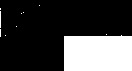 10	3.11S.R., DOBR, is the complaining witness of the child  molestation  count,  and is the complaining witness of the assault count;12	4.135.141516	6.1718	7.1920Ms. RIIIIIII has previously waived any claims to privilege, and had counsel appointed for that purpose;RCW 70.124.065 authorizes judicial review of records maintained by a rape crisis center as part of defense discovery upon motion and declaration showing why review of these records is necessary;I assert that as to S.R., these records are necessary to determine what, if any, impeachment or exculpatory evidence is contained within these records, and that this potential evidence is particularly necessary in a case such as this, where S.R.'s reliability as a reporter of abuse is in question;I assert that as to Ms. R_, I am  entitled  to these records based  upon her previous  waiver of privilege, and further, given Ms. R-' waiver,  these records  should  be disclosed to me, as judicial review is unnecessary;8.	On April 22, 2005, this court determined that a sufficient showing had been made to21	submit  S.R.'s records  maintained  by the Kitsap Sexual  Assault  Center to this statutoryprocedure;2223	9.2425I respectfully request this court direct the Kitsap Sexual Assault Center to:Make S.R.'s records available for review, and;Turn over all records pertaining to R-	R-;	and;110.	I respectfully request this court include as part of the records request any e-mails sent by2	the Center in relation to this case, particularly e-mails sent to Child Protective Services.3DATED this	day of  	,2005.45	RONALD D. NESS & ASSOCIATES67AMY I. MUTH, WSBA #318628	Attorney for Defendant910111213141516171819202122232425